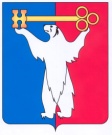 АДМИНИСТРАЦИЯ ГОРОДА НОРИЛЬСКАКРАСНОЯРСКОГО КРАЯПОСТАНОВЛЕНИЕ06.02.2023                                	г. Норильск                                            № 42Об утверждении состава рабочей группы по определению необходимости выделения средств резервного фонда Администрации города Норильска на цели, связанные 
с мероприятиями по гражданской обороне, предупреждению и ликвидации последствий чрезвычайных ситуаций и аварийВ целях обеспечения рационального расходования средств резервного фонда Администрации города Норильска,ПОСТАНОВЛЯЮ:Утвердить новый состав рабочей группы по определению необходимости выделения средств резервного фонда Администрации города Норильска на цели, связанные с мероприятиями по гражданской обороне, предупреждению и ликвидации последствий чрезвычайных ситуаций и аварий (прилагается). Признать утратившим силу Постановление Администрации города Норильска от 22.04.2021 № 157 «Об утверждении состава рабочей группы по определению необходимости выделения средств резервного фонда Администрации города Норильска на цели, связанные с мероприятиями по гражданской обороне, предупреждению и ликвидации последствий чрезвычайных ситуаций и аварий». Разместить настоящее Постановление на официальном сайте муниципального образования город Норильск.Глава города Норильска								      Д.В. КарасевУтвержденПостановлениемАдминистрации города Норильскаот 06.02.2023 г. № 42СОСТАВРАБОЧЕЙ ГРУППЫ ПО ОПРЕДЕЛЕНИЮ НЕОБХОДИМОСТИ ВЫДЕЛЕНИЯСРЕДСТВ РЕЗЕРВНОГО ФОНДА АДМИНИСТРАЦИИ ГОРОДА НОРИЛЬСКАНА ЦЕЛИ, СВЯЗАННЫЕ С МЕРОПРИЯТИЯМИ ПО ГРАЖДАНСКОЙ ОБОРОНЕ, ПРЕДУПРЕЖДЕНИЮ И ЛИКВИДАЦИИ ПОСЛЕДСТВИЙ ЧРЕЗВЫЧАЙНЫХ СИТУАЦИЙ И АВАРИЙРуководительРабочей группыЗаместитель Главы города Норильска 
по экономике и финансам - начальник муниципального учреждения «Финансовое управление Администрации города Норильска»Заместители руководителяРабочей группыЗаместитель Главы города Норильска 
по общественно – политической работеНачальник Управления по делам гражданской обороны и чрезвычайным ситуациям Администрации города НорильскаСекретарьРабочей группыНачальник отдела предупреждения чрезвычайных ситуаций Управления по делам гражданской обороны и чрезвычайным ситуациям Администрации города НорильскаЧлены Рабочей группы:Заместитель Главы города Норильска 
по городскому хозяйствуЧлены Рабочей группы:Начальник Правового управления Администрации города НорильскаЧлены Рабочей группы:Начальник Управления имущества Администрации города НорильскаЧлены Рабочей группы: